Olá,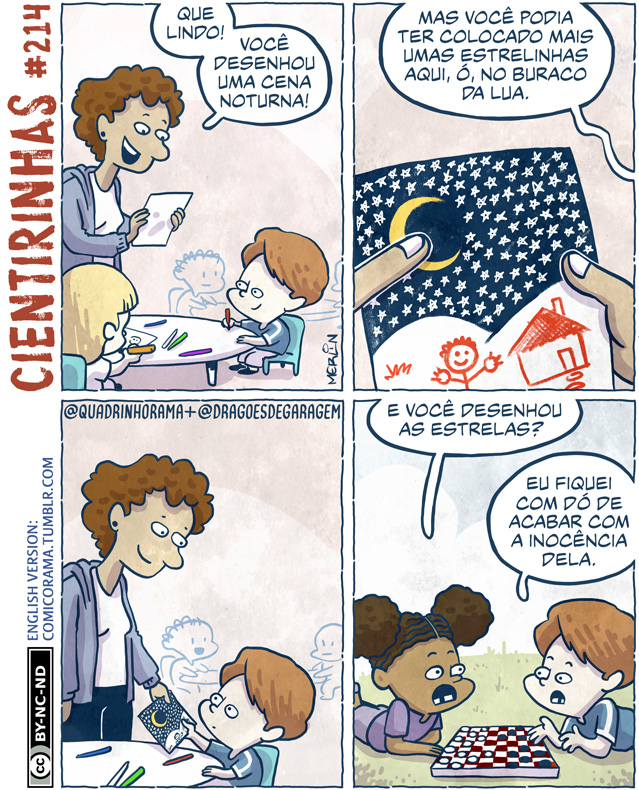 Hoje, vamos começar lendo uma tirinha. Por isso, leia atentamente e não deixe de interpretar cada detalhe do que está desenhado e dos diálogos.Também faremos uso de uma outra ferramenta chamada Google Jamboard, por isso, esteja atento às instruções e tire suas dúvidas quando julgar necessário.*		*		*PropostaIndividual1. Explique que fase da Lua foi desenhada pelo garoto.Resposta:(Escreva aqui sua resposta)2. O pedido da professora é considerado pelas crianças como algo em acordo com a realidade, ou seja, de acordo com os conhecimentos científicos que temos da Lua e do céu? Por quê?Resposta:(Escreva aqui sua resposta)3. Por que o garoto supõe que a professora é uma pessoa ingênua?Resposta:(Escreva aqui sua resposta)Grupal3. Junto a esta atividade, no Google Sala de Aula, encontra-se o acesso a uma jamboard. Nele vocês encontrarão quatro frames iguais, mas cada um dedicado a uma fase da Lua. Em cada um deles há um semicírculo amarelo, um círculo azul e um círculo branco.Assumindo o semicírculo como representação do Sol e os círculos azul e branco como representações da Terra e da Lua. Representem as posições relativas desses três astros em cada uma dessas fases. Em seguida, elaborem uma explicação das causas das fases da Lua.Resposta:(Escreva aqui sua resposta)FASES DA LUAelaborada por Johann Portscheler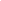 Período 01